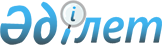 Об установлении квоты рабочих мест
					
			Утративший силу
			
			
		
					Постановление Казалинского районного акимата Кызылординской области от 31 мая 2013 года № 144. Зарегистрировано Департаментом юстиции Кызылординской области 24 июня 2013 года № 4466. Утратило силу постановлением акимата Казалинского района Кызылординской области от 24 марта 2016 года № 56
      Сноска. Утратило силу постановлением акимата Казалинского района Кызылординской области от 24.03.2016 № 56 (вводится в действие со дня подписания).
      В соответствии со статьей 21 Кодекса Республики Казахстан от 15 мая 2007 года "Трудовой Кодекс Республики Казахстан", статьей 7 Закона Республики Казахстан от 23 января 2001 года "О занятости населения" и подпунктом 1 статьи 37 Закона Республики Казахстан от 23 января 2001 года "О местном государственном управлении и самоуправлении в Республики Казахстан" акимат Казалинского района ПОСТАНОВЛЯЕТ:
      1. Установить квоту рабочих мест для лиц, состоящих на учете службы пробации уголовно-исполнительной инспекции, а также лиц, освобожденных из мест лишения свободы, в размере пяти процентов.
      2. Установить квоту рабочих мест для несовершеннолетних выпускников интернатных организаций в размере пяти процентов.
      3. Установить квоту рабочих мест для инвалидов в размере трех процентов от общей численности рабочих мест.
      4. Признать утратившими силу постановлении акимата Казалинского района "Об установлении квоты рабочих мест" N 368 от 26 ноября 2012 года (зарегистрировано в государственном Реестре нормативных правовых актов за N 4376, опубликовано в газете "Тұран Қазалы" от 9 января 2013 года) и "Об установлении квоты рабочих мест для инвалидов района" от 14 марта 2011 года N 81 (зарегистрировано в государственном Реестре нормативных правовых актов за N 10-4-145, опубликовано в газете "Тұран Қазалы" от 13 апреля 2011 года) .
      5. Контроль за исполнением настоящего постановления возложить на заместителя акима Казалинского района Алдажарова А.
      6. Настоящее постановление вводится в действие по истечении десяти календарных дней после дня его первого официального опубликования.
					© 2012. РГП на ПХВ «Институт законодательства и правовой информации Республики Казахстан» Министерства юстиции Республики Казахстан
				
      Аким района

Б. Жаханов
